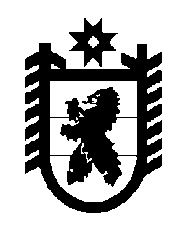 Российская Федерация Республика Карелия    УКАЗГЛАВЫ РЕСПУБЛИКИ КАРЕЛИЯО внесении изменений в Указ Главы Республики Карелия от 3 марта 2005 года № 22Внести в Указ Главы Республики Карелия от 3 марта 2005 года № 22 «О республиканском конкурсе «Книга года Республики Карелия» (Собрание законодательства Республики Карелия, 2005, № 3, ст. 223; 2007, № 1, ст. 20; № 12, ст. 1582; 2009, № 4, ст. 350; 2010, № 4, ст. 356; 2011, 
№ 4, ст. 475; 2012, № 4, ст. 618; 2013, № 3, ст. 416; № 7, ст. 1213; 2014, 
№ 2, ст. 191; 2015, № 3, ст. 441) с изменениями, внесенными распоряжением Главы Республики Карелия от 14 марта 2016 года № 81-р, следующие изменения:1) в пункте 2 слова «Министерству Республики Карелия по вопросам национальной политики, связям с общественными, религиозными объединениями и средствами массовой информации» заменить словами «Министерству Республики Карелия по вопросам национальной политики, связям с общественными и религиозными объединениями»;2) в пункте 4 слова «Министерство культуры и по связям с общественностью Республики Карелия» заменить словами «Министерство культуры Республики Карелия»;3) в Положении о республиканском конкурсе «Книга года Республики Карелия», утвержденном названным Указом:в абзаце седьмом пункта 3 слово «стандартов» заменить словами «документов, разрабатываемых и применяемых в национальной системе стандартизации»;в пункте 5 слова «Министерство Республики Карелия по вопросам национальной политики, связям с общественными, религиозными объединениями и средствами массовой информации» заменить словами «Министерство Республики Карелия по вопросам национальной политики, связям с общественными и религиозными объединениями»;2в пункте 14 слова «Министерство Республики Карелия по вопросам национальной политики, связям с общественными, религиозными объединениями и средствами массовой информации» заменить словами «Министерство Республики Карелия по вопросам национальной политики, связям с общественными и религиозными объединениями»;4) в составе организационного комитета республиканского конкурса «Книга года Республики Карелия» (далее – организационный комитет), утвержденном названным Указом:включить в состав организационного комитета Петрову И.В. – заместителя Министра Республики Карелия по вопросам национальной политики, связям с общественными и религиозными объединениями;указать новые должности следующих лиц:Улич В.В. – заместитель Премьер-министра Правительства Республики Карелия, председатель организационного комитета;Макаров А.М. – директор общества с ограниченной ответственностью Книжного дома «Мистериум»;исключить из состава организационного комитета Харитонову Е.Е.          Глава Республики  Карелия                                                               А.П. Худилайненг. Петрозаводск11 августа 2016 года№ 111